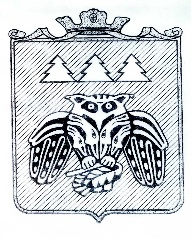 Коми Республикаын «Сыктывдін»                                  муниципальнӧй районса администрациялӧн                          ШУÖМПОСТАНОВЛЕНИЕадминистрации муниципального района «Сыктывдинский» Республики Комиот 19 января 2022 года    					   	                                     № 1/25Руководствуясь пунктом 11 статьи  15 Федерального закона от 6 октября 2003 года № 131-ФЗ «Об общих принципах организации местного самоуправления в Российской Федерации», пунктом 13 части 1 статьи 8 Устава муниципального района «Сыктывдинский» Республики Коми, в целях охраны здоровья и жизни детей в экстремальных климатических условиях, соблюдения санитарно-гигиенических норм в дни сильных морозов, своевременного оповещения населения о введении актированных дней в муниципальных образовательных организациях, администрация муниципального района «Сыктывдинский» Республики КомиПОСТАНОВЛЯЕТ:Приложение к постановлению администрации МО МР «Сыктывдинский»  от 25 января 2019 года № 1/72 «О порядке объявления актированных дней в образовательных учреждениях муниципального района «Сыктывдинский» изложить в редакции согласно приложению. 2. Контроль за исполнением настоящего постановления возложить на заместителя руководителя администрации муниципального района «Сыктывдинский» (В.Ю. Носов).3. Настоящее постановление вступает в силу со дня его официального опубликования и распространяется на правоотношения, возникшие с 1 января 2022 года.Глава  муниципального района «Сыктывдинский» -руководитель администрации                                                                             Л.Ю. ДоронинаПриложениек постановлению администрации муниципального района «Сыктывдинский»от 19 января 2022 года № 1/25«Приложение  к постановлению администрации МО МР «Сыктывдинский» от 25 января 2019 года № 1/72Схема оповещения населения в МР «Сыктывдинский» о введении актированных днейв дни сильных морозовО внесении изменений в постановление администрации МО МР «Сыктывдинский» от 25 января 2019 года № 1/72 «О порядке объявления актированных дней в образовательных учреждениях муниципального района «Сыктывдинский» 